Wilma RuheKauffrau im E-Commerce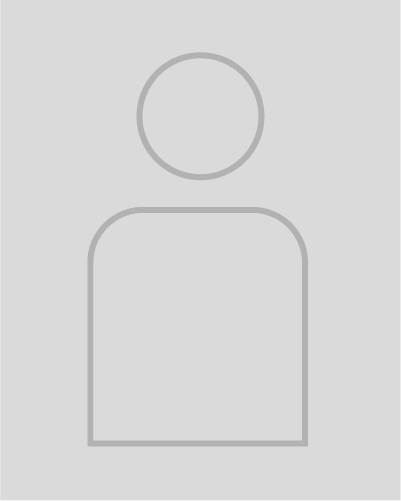 KONTAKTMusterstraße 7823456 Musterstadtemail@email.de0171 23456789PERSÖNLICHE DATEN*14.02.2001 in Musterort, deutsch, ledig
Entdecke unsere professionellen Bewerbungsdesigns: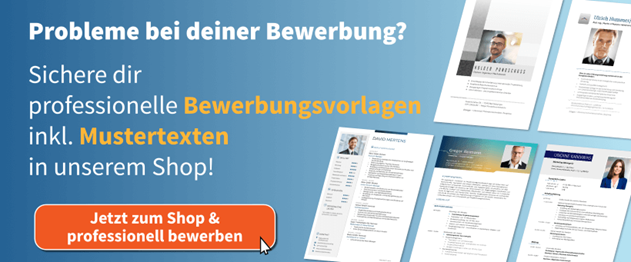 Zum Bewerbung.net Shop 